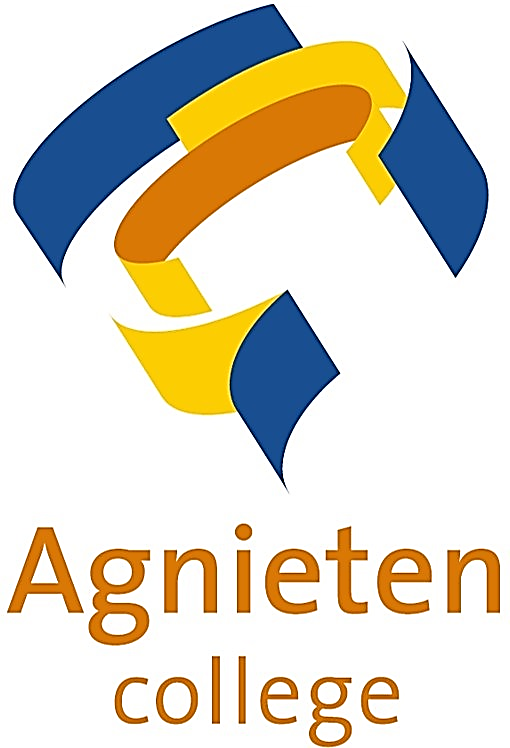 Schoolondersteuningsprofiel 2018Agnieten College NieuwleusenInhoudsopgaveHoofdstuk 1	Schoolgegevens	pagina	5Hoofdstuk 2	Missie en visie van ons onderwijs	pagina	6Hoofdstuk 3	Vormgeving zorgstructuur	pagina	9Hoofdstuk 4	Gewenst ontwikkelingsperspectief	pagina	17Bijlagen			pagina	19DyslexieprotocolDyscalculieprotocolFormat ontwikkelingsperspectiefSignaleringsbriefVeiligheidsplanSociaal veiligheidsplanProtocol Social MediaProtocol mobiele telefoonsAgressie en/of geweld of seksuele intimidatieMeldcode kindermishandeling en huiselijk geweldRouwverwerkingInformatievoorziening gescheiden oudersKlachtregelingVerzuimprotocolAlcohol- en drugsbeleidStrafbare feitenProcedure schorsing en verwijdering van leerlingenProcedure voor schorsing van personeelMedische handelen en medicijnverstrekkingAlgemene Verordening GegevensbeschermingCalamiteitenplan	Bronnenlijst SOPSchoolgidsSchoolplanTeamplannenVoorwoordAlle kinderen en jongeren die extra zorg nodig hebben, hebben recht op een passende onderwijsplek. Dit kan op het speciaal onderwijs, maar ook met extra ondersteuning op een reguliere school. Leraren, onderwijsondersteunend personeel, schoolleiders en schoolbestuurders staan gezamenlijk voor de taak om dit waar te maken. Dit verplicht scholen een passende onderwijsplek te bieden voor leerlingen die extra ondersteuning nodig hebben.  De school heeft een zogenaamde zorgplicht.Passend onderwijs gaat over kinderen en jongeren in de leeftijd tot 23 jaar en heeft betrekking op alle reguliere en specifieke onderwijsvoorzieningen die kunnen bijdragen aan een succesvolle schoolloopbaan. Het systeem richt zich op leerlingen die extra ondersteuning nodig hebben. Dit systeem moet in ieder geval aan de volgende voorwaarden voldoen:Budgettaire beheersbaarheid en transparantieGeen thuiszittersMinder bureaucratieNoodzaak tot labelen van kinderen vervaltHandelingsbekwame leerkrachtenAfstemming met nadere sectorenDe wetgeving passend onderwijs schrijft voor dat iedere school/vestiging in het SWV een ondersteuningsprofiel heeftIn dit ondersteuningsprofiel beschrijven we hoe het Agnieten College Nieuwleusen de  ondersteuning biedt in het primaire proces, maar ook hoe we leerlingen gaan helpen die achterblijven of vooruitlopen in het onderwijsproces. We willen in dit profiel ook beschrijven hoe we de basisondersteuning en extra ondersteuning georganiseerd hebben en hoe de ondersteuning wordt geëvalueerd.Het ondersteuningsprofiel heeft verschillende functies:Profilering: welke ondersteuning geven de scholen aan leerlingen met extra onderwijs(en zorg) behoeftenKwaliteitsfunctie: een sturingsinstrument op kwaliteitToelating: een document dat een rol speelt bij de toelating van leerlingenCommunicatie functie: intern binnen de school, maar vooral ook naar de partner toe, zoals ouders, andere scholen en jeugdzorginstellingenHet ondersteuningsprofiel wordt eenmaal in de vier jaar door het bevoegd gezag van de school vastgesteld. De medezeggenschapsraden hebben adviesrecht m.b.t. de vaststelling of wijziging van het schoolondersteuningsprofiel.Het Agnieten College Nieuwleusen is de “persoonlijke school”. Het is een kleine, zelfstandige en krachtige locatie met grote ambities. Begeleiden van leerlingen is een zaak van alle betrokkenen, zowel docenten als onderwijsondersteunend personeel. De leerling is de spil waar het in het onderwijs omdraait. Voor verdere informatie over onze school verwijzen we naar de schoolgids en schoolbeleidsplan.1.	SchoolgegevensNaam school:	Agnieten College NieuwleusenLocatieleiding:	T. MeijerinkAdres:	Kon Julianalaan 10	7711 KK NieuwleusenTelefoon:	088 8507410e-mail:	nieuwleusen@agnietencollege.nlwebsite:	www.agnietennieuwleusen.nlZorg coördinatoren:	J. HoekstraDyslexie coördinator:	J. HoekstraDecaan:	A. van der SchouwE mail contactpersonen	tmeijerink@agnietencollege.nl2. Missie en visie van ons onderwijsHet Agnieten College “de persoonlijke school” is een kleine, zelfstandige en krachtige locatie met grote ambities. Begeleiden  van leerlingen is een zaak van alle betrokkenen, zowel docenten als onderwijsondersteunend personeel. De leerling is de spil waar het in het onderwijs om draait.Op deze locatie kunnen de leerlingen terecht voor alle leerwegen van het VMBO, Havo en atheneum. Er is een brugklas havo-atheneum, vmbo tl-havo, en vmbo bb/kb. Voor de bovenbouw havo/atheneum en vmbo bb/kb kunnen de leerlingen in Zwolle terecht. Het Agnieten College werkt nauw samen met het Meander College en Talentstad.Onze missie luidt als volgt:“Wij willen onze leerlingen, geïnspireerd vanuit Christelijke waarden, begeleiden in hun ontwikkeling tot verantwoordelijke jongeren met goede kansen in de maatschappij”De school wil van waarde zijn voor de omgeving en de ontwikkeling van elk kind. Daarbij zijn de volgende waarden leidend in ons denken en doen:Het ontwikkelen van ieders talentRespect voor de eigenheid van alle mensenOntmoeting met elkaarAandacht voor zingevingVerantwoordelijk zijn voor jezelf, de ander en de samenleving2.1 Visie Agnieten College NieuwleusenOnze visie luidt als volgt:“De persoonlijke school biedt aan, daagt uit en laat jou leren op een manier die bij je past, in een veilige omgeving”.Wat je leert heeft betekenis voor jouZelf verantwoordelijkheid kunnen nemen en zelf kunnen kiezenModern onderwijs op jouw niveauIn gesprek met jou, je ouders en de omgeving2.2 Ambities van de schoolPersoonlijke leerbehoeften binnen een traditionele organisatie. De opbrengsten die behaald worden binnen onze organisatie zijn goed. Traditionele elementen binnen ons onderwijs willen we behouden. Het is belangrijk dat de leerlingen op hun eigen niveau bediend worden. Dat betekent, differentiatie op niveau binnen de lessen. We willen hierin ook de beter presterende leerling nog meer bedienen op het niveau dat bij hen past. Door hun verrijkende stof aan te bieden en opdrachten uitdagender te maken voor deze leerlingen.  Daarnaast wordt ook externe ondersteuning toegepast zoals; ondersteuningsuren, ondersteuning door schoolcoach, rt, dyslexie begeleiding.Zelfstandigheid van de leerlingen vergroten- Wij vinden het als team belangrijk om de vaardigheden van de leerlingen te vergroten. Ze hebben dan meer kans op een succesvolle (school)loopbaan. We denken dan hoofdzakelijk aan de executieve functies.  We willen in de toekomst de tijd die de leerlingen zelf kunnen invullen ook vergroten en ze toerusten met de vaardigheden die daarvoor nodig zijn.Betrokkenheid van de leerlingen vergroten. Een ander element in ons onderwijs dat ruimte biedt voor leerlingen om te kiezen en hen meer aanspreekt op kwaliteiten en vaardigheden zijn de projecten. We zijn bezig om projecten meer onderdeel te laten worden van ons onderwijs. Projecten maakt het onderwijs betekenisvoller. Projecten komen dan in de plaats van lesstof uit de methode.Eigenaarschap van de leerlingen vergroten- We willen meer ruime bieden om de talenten en kwaliteiten van leerlingen te benutten en uit te bouwen. We gaan meer werken met “Maatwerk”Leerlingenkrijgen de kans om te  gaan “solliciteren ”naar een gepersonaliseerd leer programma.Zij leggen uit waarom zij kiezen voor een gepersonaliseerd traject. Zij houden de resultaten bij in een portfolio en krijgen een persoonlijke mentor. Ouders worden nauw betrokken bij dit proces.2.3  Samenwerkingsverband 23-05,regio IJsselvechtDe school maakt deel uit van het samenwerkingsverband passend onderwijs VO 23-05. Binnen het bestuur van dit samenwerkingsverband is afgesproken dat ieder bestuur zorg draagt voor een voldoende implementatie van het basisprofiel in de eigen school. Voor leerlingen die niet te handhaven zijn binnen het basisprofiel, kan bij de Commissie Toewijzing (CT) een aanvraag gedaan worden voor een toelaatbaarheidsverklaring voor het Voortgezet Speciaal Onderwijs Binnen het samenwerkingsverband passend onderwijs VO 23-05 is de afspraak gemaakt dat er door schoolbesturen en scholen niet gespecialiseerd wordt met betrekking tot het bieden van specifieke ondersteuning aan bepaalde ‘type’ leerlingen met een extra ondersteuningsvraag. Ieder bestuur creëert een eigen breed zorgaanbod waarbinnen alle basiszorg geboden kan worden. Dat betekent dus dat scholen zich onderscheiden door het omschrijven van een specifiek ondersteuningsprofiel.2.4 OnderwijsconceptOp het Agnieten College Nieuwleusen wordt gewerkt vanuit de gedachte dat onderwijs dicht bij de ouders en leerlingen moet staan. De school is dan ook stevig verankerd in de omgeving. De school is kleinschalig van opzet, waardoor communicatielijnen kort zijn en communicatie relatief eenvoudig. Onderwijskundig wordt ingezet op de verzelfstandiging van de leerling. De leerling leert omgaan met eigen verantwoordelijkheid: steeds meer moeten zij het schoolwerk zelf plannen. Er zijn hiertoe zelfwerkuren op school en ook onder de les kunnen leerlingen hun eigen werk plannen en organiseren. De school werkt met laptop onderwijs en hebben daardoor ook de mogelijkheid om de leerlingen “maatwerk” te bieden. Passend bij de individuele ontwikkeling van talent van leerlingen is er een speciale sportklas.2.5 Visie op passend OnderwijsDe school wil zoveel mogelijk leerlingen onderwijs bieden onder haar dak. Het motto luidt “zo veel mogelijk thuis nabij onderwijs”.  In hoeverre in de toekomst tegemoet gekomen kan worden aan de behoeften van alle leerlingen die zich aanmelden voor de school is echter de vraag.  De stap naar Passend Onderwijs is voor het Agnieten College minder groot omdat we al veel  onderwijs op maat aanbieden.De volgende factoren binnen onze school kunnen het Passend Onderwijs tot succes maken:Sterke leerling gerichtheid van docentenIndividuele aanpakHet bieden van ondersteuning op maatKorte lijnen met ouders, docenten en leiding en snel oppakken van zaken indien het nodig isPositieve fysieke omgevingGemeenschapszin; de meeste leerlingen komen uit Nieuwleusen de school maakt deel uit van een plattelandsgemeenschapTolerantie en acceptatie van kinderen met specifieke onderwijsbehoeftenIn het kader van Passend Onderwijs ziet het  Agnieten College geen mogelijkheden op haar school voor leerlingen, bij wie, na veel hulpverlening  de grenzen zijn bereikt in de ondersteuning. Dit betekent dat de school alles heeft geprobeerd in de onderwijsondersteuning voor de leerling en er geen ontwikkelingskansen meer zijn. Daar liggen duidelijk onze grenzen.2.6 Participatie oudersHet merendeel van de ouders is betrokken bij de schoolse ontwikkeling van hun kind. Mentorcontactavonden worden goed bezocht evenals de voorlichtingsavonden. Er is een MR gezamenlijk met het Meandercollege, maar ouders uit Nieuwleusen nemen hier geen deel aan. Er is een hele actieve  ouderraad die ook jaarlijks een informatieve avond organiseert. De ouderraad heeft een jaarlijks thema wat centraal staat in het schooljaar.Als leerlingen bij ons in de brugklas komen dan gaan de mentoren op huisbezoek. De ouders worden al vroeg bij de ondersteuningsvraag betrokken en de  ontwikkelingsperspectieven samen met de ouders besproken. De school vindt het belangrijk om een goed oudercontact te hebben.Het informele contact met ouders  is goed: de school is laagdrempelig en school maakt deel uit van de gemeenschap. Er gaan ook ouders mee op excursie.Er wordt jaarlijks een beroepenmarkt georganiseerd waarbij de ouders gevraagd worden om hier aan deel te nemen.2.7 PersoneelinformatieDe school telt ongeveer 30 personeelsleden. Het docententeam is evenwichtig opgebouwd: alle leeftijdscategorieën zijn vertegenwoordigd. Er is een grote loyaliteit ten opzichte van de school. De mensen willen leren en zich ontwikkelen, mee veranderen en een goed proces in werking stellen. Het team is sterk in het begeleiden van de leerlingen. Ook de leerling die extra zorg nodig heeft wordt  gezien en gekend. Die taak ligt voornamelijk bij de mentor en docent. De zorgstructuur is dusdanig opgezet waarvan ook externe zorgverleners aangeven dat dit goed functioneert.Ouders en leerlingen geven middels tevredenheid enquêtes aan dat de zorg en begeleiding goed is op school. Voor de invoering van het Passend Onderwijs is het fijn dat de mensen al gewend zijn om veel onderwijsondersteuning op maat te bieden.  3	Vormgeving zorgstructuur3.1 Basisondersteuning- Extra ondersteuning-Zware ondersteuningBasisondersteuning: de hulp en ondersteuning aan leerlingen met ingewikkelde onderwijsvragen die zich afspelen op klas- en schoolniveau. Nadruk ligt op handelen van de docent. Een goed toegeruste docent beschikt over vakkennis, goed klassenmanagement, algemene pedagogische en didactische vaardigheden en over vaardigheden om  ontwikkelingsproblemen bij leerlingen vroegtijdig te signaleren.  De school heeft inzicht in de onderwijsbehoefte van haar leerlingpopulatie. De docent betrekt vroegtijdig de ouders bij de ondersteuningsvraag en kan ook effectieve interventies aandragen bij beginnende (gedrags)problematiek. Het is belangrijk dat de school planmatig werkt aan de verbetering van de ontwikkelingskansen van de leerling en dat er wordt gestreefd naar zo hoog mogelijke opbrengsten.  De school werkt opbrengstgericht en de docenten volgen en analyseren de voortgang in de ontwikkeling van de leerlingen. De school evalueert ook jaarlijks de resultaten van de leerlingen, het onderwijsleerproces en borgt de kwaliteit van het onderwijsleerproces. De school  verantwoordt zich aan belanghebbenden over de gerealiseerde onderwijskwaliteit. De zorg voor een veilig schoolklimaat(zowel voor leerlingen als medewerkers) maakt deel uit van de basisondersteuning. Alle leerlingen maken een ononderbroken ontwikkelingsproces door. Preventieve en licht curatieve interventiesExtra ondersteuning: is er voor leerlingen die langdurige intensieve ondersteuning nodig hebben, mogelijk in specifieke arrangementen. Het gaat hierbij om:Leerlingen met een OPP;intensieve trajecten uitgevoerd door schoolcoach;leerlingen die gedurende het hele schooljaar begeleiding nodig hebben bijvoorbeeld een zwaar dyslectische leerling;extra aanbod/arrangementen vanuit de gezamenlijke scholen Landstede als DOC 93 en Rebound. De leerling blijft onder verantwoordelijkheid (ingeschreven)van de school;samenwerking met praktijkonderwijs.Zware ondersteuning: dit zijn trajecten die verzorgd worden door VSO en waar de school een TLV voor moet aanvragen bij de Commissie van Toewijzing. De meeste TLV-aanvragen voor onze leerlingen worden aangevraagd ten behoeve van een plaatsing binnen de Ambelt of de LINK-klas van de Ambelt.Om een geïntegreerd aanbod van onderwijs en zorg te bieden heeft de school de hieronder beschreven structuur opgezet.3.2	Ondersteuningsstructuur:Er zijn is één locatieleider en er is een zorg coördinator die verantwoordelijk is voor de zorg binnen de locatie.  De mentor is de spil in de begeleiding van de leerling. Mentoren zorgen voor persoonlijke begeleiding van de leerlingen. Ook houdt de mentor zich bezig met de studiebegeleiding. De mentor is het eerste aanspreekpunt voor de ouders. Zeer regelmatig vindt er een teambijeenkomst plaats waar de  leerlingen worden besproken. De VMBO basis/kader leerlingen worden eens per maand besproken met alle docenten die hen les geven.3.3 Informele communicatie:De kleinschaligheid zorgt er tevens voor dat er veel informeel overleg plaatsvindt over de zorg die er is rond een bepaalde leerling.3.4 De zorgroute op het Agnieten College Nieuwleusen is als volgt:Docent zoekt mentor bij zorg over een leerling.Mentor geeft signaal af in klein zorgoverleg of teambijeenkomst. Hier wordt over een traject nagedacht. Tijdens de leerlingbespreking kunnen mentoren met de ondersteuningsbehoefte voor de leerlingen komen. Dit gebeurt een keer per maand. Als we  binnen de leerlingbespreking  geen goede interventie kunnen bieden dan kan de zorgcoördinator ingeschakeld worden en indien nodig kan een leerling doorverwezen worden naar het OT.  Dit gebeurt met toestemming van de ouders en de leerling zelf.Wanneer het niet goed mogelijk is om een passend traject voor een leerling uit te zetten, of wanneer aanvullende hulpverlening nodig is, wordt de leerling besproken in het OT. Vanuit het OT wordt bekeken welke ondersteuning nodig is voor de leerling. Dit kan interne hulp betekenen of externe hulp.3.5 Actoren in de basisondersteuning;( naast de mentor en docenten)Zorgcoördinator: Zij is de voorzitter van het OT en bewaakt het ondersteuningsprofiel en coördineert alle ondersteuning  die de leerling nodig heeft.Vertrouwenspersonen: Zij voeren korte gesprekken met leerlingen op het gebied van intimidatie en onveiligheid. Zij melden indien nodig leerlingen aan bij de zorg coördinator of het OT.De orthopedagoog: Zij adviseert de school aangaande de inrichting van de ondersteuningsstructuur, is lid van het OT, ondersteunt het team m.b.t. leerlingen met problemen van velerlei aard en voert onderzoek uit.Schoolcoach:  De schoolcoach maakt deel uit van het zorgteam binnen de school. Daarin ondersteunt zij het principe van Handelingsgericht Werken van de school. De schoolcoach werkt vanuit het Expertiseteam en stemt concrete werkzaamheden af met de interne zorgspecialist van de desbetreffende school. Zij richt zich op leerlingen met een specifieke ondersteuningsbehoefte. Daarnaast ondersteunt zij docenten in de uitvoering van hun docentschap m.b.t. leerlingen met een specifieke ondersteuningsbehoefte.Ambulant jongeren werkster: Zij voert gesprekken met leerlingen waarin zij hun problemen thuis of op school kunnen ventileren. Zij zit ook in het OT.Remedial teacher: De taak van de rt-er is ondersteunen van leerlingen die recht hebben op extra zorg(dyslexie).Jeugdagent: De jeugdagent heeft geregeld spreekuur op school om de jeugd van Nieuwleusen op een goede manier te benaderen om zo preventief te proberen problemen te voorkomen.Dyslexie coördinator: Zij coördineert de hulp die de dyslectische leerlingen nodig hebben.Anti- pestcoördinator: Hij volgt de beleving van veiligheid en welzijn van de leerlingen op school. Hij bemiddelt bij pestconflicten en zorgt ervoor dat alles in goede orde wordt opgelost.3.6	Structureel overleg en evaluatieEr vinden structureel leerlingbesprekingen plaats.Zorgoverleg één keer per maand met orthopedagoge, zorgcoördinator, schoolcoach en locatieleiding.OT overleg zes keer per jaarLeerlingen van VMBO-BB.KB worden apart besproken één keer per maand. We werken met een groepshandelingsplannen en ontwikkelingsperspectieven. Elke leerling wordt apart besproken. Plannen worden geëvalueerd en eventuele acties aangepast.Intern zorgoverleg tussen teamleider, zorgcoördinator orthopedagoge en schoolcoach. Dit gebeurt zes keer per jaar.Veelvuldig informeel overleg. Doordat wij een kleine locatie zijn wordt er ook veel overlegd tussen de lessen door en in de pauze.3.7	PlaatsingsbeleidDe locatieleiding is belast met de aanname van nieuwe leerlingen. Er is sprake van een warme overdracht met het basisonderwijs. Bij twijfel over de plaatsing van een leerling wordt kritisch gekeken of de gevraagde ondersteuning van de leerling wel door de school geboden kan worden. Samen met de orthopedagoge worden de aangemelde  leerlingen zorgvuldig bekeken en besproken. Bij twijfel wordt de leerling uitvoerig besproken en krijgen wij van de orthopedagoog advies of wij de leerling de ondersteuning kunnen bieden die het nodig heeft. Tevens vindt er een gesprek met de ouders plaats indien dit nodig is. Als een leerling bij ons aangemeld wordt en wij kunnen deze leerling niet de ondersteuning bieden die hij nodig heeft, dan gaan we op zoek naar een passende onderwijsplek voor de leerling. Ook wordt bij de toelating bepaald of het gaat om leerlingen waarvoor ontwikkelingsperspectieven geschreven moeten worden. Sommige leerlingen krijgen direct bij de start in de brugklas een ontwikkelingsperspectief opgesteld.3.8	Volgen van de ontwikkelingen van de leerlingen3.9	Grenzen aan de ondersteuningDe school wil zoveel mogelijk leerlingen opvangen binnen de school en thuisnabij. Daarom wordt veel ondernomen om de leerlingen passend onderwijs te bieden. Er ligt bijvoorbeeld een grens wat betreft de cognitieve capaciteiten die niet bij het binnend e school horende onderwijsniveau passen. Als er grenzen worden bereikt dan betreft dat leerlingen met zodanig ernstige gedrags- en/of leerproblemen dat de school geen antwoord voor mogelijk houd. Als er structureel geen ontwikkeling meer mogelijk is voor de leerling en alle interventies zijn geprobeerd, dan zijn ook de grenzen voor onze school in de ondersteuning bereikt. Verder worden grenzen ervaren als de veiligheid van medeleerlingen of docenten in de school worden aangetast. De grens van de school ligt bij leerlingen die niet sociaal leerbaar blijken te  zijn en waarvan ook de ouders  niet willen samenwerken met de school. Een andere grens van de school ligt bij leerlingen die-ondanks aanpassingen in het onderwijsproces-langdurig niet in staat blijken te zijn de onderwijsdoelen  te behalen.We verwachten dat de leerlingen zich aan de gedragsregels van de school kunnen houden, dat ze met respect om kunnen gaan met medeleerlingen, zodat de veiligheid voor iedere leerling binnen de school gewaarborgd is. Het leerrecht van één individu mag niet het leerrecht van andere leerlingen oneindig negatief beïnvloeden.3.10 Verwijzing naar zware ondersteuningHelaas moeten wij erkennen dat er ook grenzen zijn in wat wij kunnen bieden voor leerlingen. Dit is bijvoorbeeld het geval wanneer leerlingen niet aan het groepsproces kunnen deelnemen. Ook bereiken we onze grenzen als het gaat om extreem gedrag, zowel internaliserend als externaliserend, waarbij gevaar is voor andere leerlingen of waarbij het onderwijsproces ernstig wordt belemmerd. Voor leerlingen die bij ons onderwijs volgen, moet er uitzicht zijn op het behalen van een diploma. De onderwijsbehoefte van leerlingen met een lichamelijke beperking moet passen binnen de mogelijkheden en aanpassingen van de school. De school is niet ingericht op het verrichten van medische handelingen. Als de nodige ondersteuning niet meer haalbaar is binnen de school wat betreft expertise en tijd of de mogelijkheden op de school, zal er doorverwezen moeten worden naar een andere school binnen de regio. Er kan aan een reguliere school gedacht worden maar ook aan speciaal onderwijs. Als een leerling naar een school voor speciaal voortgezet onderwijs wordt verwezen vraagt het bevoegd gezag van de school bij het Samenwerkingsverband (SWV) een toelaatbaarheidsverklaring aan. Het samenwerkingsverband heeft de taak om te beslissen of een leerling wordt toegelaten tot het (v)so. Daarnaast is het Samenwerkingsverband ook het orgaan waar de verdeling van de zorggelden wordt geregeld. 3.11	SamenwerkingOm de zorg voor de leerlingen zo goed mogelijk te organiseren werkt het Agnieten College samen met verschillende partners. Een belangrijke partner is SAAM welzijn. De ambulant jongerenwerkster heeft intensief contact met de school en houdt geregeld een spreekuur of leerlingen kunnen bij haar terecht. Zij zit in hetzelfde gebouw als de school. Als leerlingen met een niet al te ingewikkelde zorgvraag zitten en dit niet met de mentor willen bespreken, dan komt de ambulant jongerenwerkster in zicht. De zorg is ook puur preventief gericht. Ouders worden altijd op de hoogte gesteld van dit contact. SAAM Welzijn verzorgt ook pauzeactiviteiten  in de school. Bepaalde thema’s worden op een ludieke manier opgevoerd in de pauzes bij de leerlingen. SAAM welzijn organiseert ook één keer per jaar samen met de school een theatervoorstelling voor de leerlingen van klas 1 en 2. Het betreft meestal een actueel onderwerp  op sociaal emotioneel gebied.De politie is ook een belangrijke schakel in de zorg. Zij houden maandelijks een spreekuur op school om zo de jongeren op te zoeken en verzorgen ook gastlessen binnen de school. De gemeente Dalfsen is ook een samenwerkingspartner van de school. Bij grote zorg kan een leerling aangemeld worden bij het zorgloket van de gemeente en vandaar uit wordt hulp geregeld en aangeboden. 3.11.1. Het OndersteuningsTeamHet OT bestaat uit de zorgcoördinator, de orthopedagoog, leerplichtambtenaar, schoolverpleegkundige, jeugdhulpverlener van stichting de Kern en de ambulant jongerenwerkster.Het OT komt zes keer per jaar bij elkaar. Het doel van het OT is het vroegtijdig signaleren van problemen van de leerlingen. Het voorkomen van veel schoolverzuim en vroegtijdig schoolverlaten. Het signaleren van veel voorkomende problemen bij jongeren op school om te komen tot een structurele aanpak. 3.11.2. ZASAls school doen wij mee met ZAS. Dit betekent ziekteverzuim als signaal. Als school lukt het niet altijd om een duidelijk beeld te krijgen van de achtergronden van een ziekmelding en ook de leerplichtambtenaar kan hier niet altijd mee uit de voeten. ZAS voorziet in een werkwijze waarbij de eigen jeugdarts van de school extra beschikbaar is om bij zorgwekkend ziekteverzuim door te vragen naar de achterliggende problematiek. De jeugdarts treed daarbij op als “bedrijfsarts” voor de leerlingen van de school in nauwe samenwerking met de mentoren van de school, leerplichtambtenaar en het  OT van de school. 4. Ambities in de ondersteuningDe school wil zich verder ontwikkelen in goede zorg en een veilige leeromgeving.We willen de mentor nog meer zelf de regie laten voeren in het zorgproces van de leerlingen. De zorg coördinator wordt pas ingeschakeld wanneer de mentor zelf de problematiek niet meer kan aansturen. Het is belangrijk dat de mentor zelf met een eventuele oplossing gaat komen.We willen ook dat de mentor een grotere rol gaat vervullen bij de loopbaan oriëntatie en beroepsbegeleiding van de leerlingen. Nu ligt deze taak vooral bij de decaan. We willen dat de mentor de gesprekken met zijn leerlingen hierop insteekt. De decaan wordt de expert op de achtergrond.We willen het eigenaarschap van de leerlingen vergroten in hun relatie met de mentor. De leerlingen met een persoonlijke mentor(bovenbouw) moeten meer de regie gaan voeren in de gesprekken met de mentor en ouders. De leerlingen van de onderbouw komen mee met de ouders op de mentor spreekavonden.Mediawijsheid is een ontwikkelpunt voor de komende jaren. Steeds meer leerlingen gaan op social media en wij vinden het belangrijk dat ze dat bewust en veilig doen.  We willen een structureel aanbod opzetten om de leerlingen zich bewust te laten worden van de voor en nadelen en risico’s van social media en internet.De Gezonde School- we hebben al een aantal certificaten behaald en willen dit nog verder uitbreiden.4.1 Ambities in de basisondersteuning4.2 Ambities in extra ondersteuning4.3 Professionele ontwikkeling en behoefteIn dit hoofdstuk wordt inzicht gegeven in enerzijds de mate waarin het personeel zich bekwaam voelt in de huidige basiszorg, extra ondersteuning en zware ondersteuning.  Er wordt ook aangegeven wat de gewenste professionaliseringsbehoefte is. Stand van zaken:Het Agnieten College is een lerende organisatie en er vindt vier keer per jaar intervisie plaats. Ook gaat men regelmatig bij elkaar op lesbezoek als onderdeel van het functioneringsgesprek. Geregeld zijn er studiedagen waarbij we aandacht hebben voor de zorg en ook het ICT in ons onderwijs. We proberen bewust het team te professionaliseren door docenten zelf tot activiteiten te bewegen en hen zelf verantwoordelijk te maken voor keuzes en problemen. De docenten worden zo veel mogelijk betrokken bij ontwikkelingen betreffende de school. Tijdens studiedagen komt de zorg ook met grote regelmaat aan bod. Tenslotte is het niet ondenkbaar dat de invoering  van Passend onderwijs verhoudingsgewijs weinig veranderingen met zich mee zal brengen ten aanzien van de leerlingpopulatie. Dit betekent dat deze school zich niet zozeer zal hoeven te richten op grote veranderingen in de organisatie, maar dat wij ons voornamelijk kunnen richten op de verdere ontwikkeling van het huidige onderwijszorgaanbod en het verhogen van de kwaliteit daarvan. 4.4	EvaluatieDe evaluatie van het Passend  onderwijs op het Agnieten College vindt plaats in het onderbouwteam en bovenbouwteam. De docenten werken met de leerlingen en zullen aan moeten geven of zij handelingsbekwaam zijn om zorgleerlingen te ondersteunen. Aan het eind van het schooljaar wordt(juni) geëvalueerd of onze doelen voor het Passend onderwijs zijn behaald. Hiermee bedoelen we  dat de leerlingen en ouders die (extra) zorg nodig hebben dat ook krijgen en ook zo ervaren. Alle zorg (wat in dit beleid genoemd is) rondom de leerlingen wordt op school-, leerlingen- en ouderniveau geëvalueerd door middel van gesprekken en enquêtes.Interventies binnen de basisondersteuningBeknopte omschrijvingDyslexieEr is een dyslexieprotocol aanwezig, welke gebaseerd is op het Nationaal Dyslexie Protocol VODyscalculieHet dyscalculieprotocol is opgenomen in het rekenbeleidSpellingslessen/screening dyslexieLeerlingen krijgen extra ondersteuning voor spelling indien nodig. Leveren de spellingslessengeen resultaat op dan gaan ze voor dyslexiescreeningScreening dyscalculieWanneer hardnekkige problemen  blijven bestaan dan gaan de leerlingen voor screening dyscalculieSociale veiligheidsbeleidWanneer de leerling wordt gepest dan treedt het pestprotocol in werking.LeefstijlIn klas 1 en 2 worden lessen Leefstijl verzorgd in het kader van sociaal emotionele ontwikkelingFaalangstreductietrainingAls leerlingen weinig zelfvertrouwen hebben komen ze in aanmerking voor FRT trainingSovatrainingLeerlingen die moeite met het sociale verkeer hebben kunnen sova training volgenRemedial teachingLeerlingen met dyslexie/dyscalculie of leerlingen die extra ondersteuning nodig hebben, wat niet in de klas gegeven kan wordenMentoraatMentor is de spil in de begeleidingLoopbaanbegeleidingDe decaan en mentor verzorgen de lessen LOB bij alle klassenMediawijsheidStructureel aanbod in de les om de leerlingen de voor- en nadelen en risico’s van internet en social media te laten ervaren.VakondersteuningLeerlingen kunnen vakondersteuning krijgen in de keuzewerktijduren indien dit gewenst isRots en waterVergroten van communicatie en sociale vaardigheden van leerlingen.Ambulant jongerenwerksterZij heeft gesprekken met leerlingen wanneer het gewenst is om dit met iemand van buiten de school te doen. Maatschappelijk werkAMW zit in het OT van de school.Draaiboek rouwverwerkingBij overlijden van leerling of personeel is er een draaiboek ExamentrainingVoor alle vakken wordt er in het examenjaar examentraining aangebodenVerkeersprojectenBrugklas voorlichting over gevaren in het verkeer in het begin van het schooljaar Bovenbouw voorlichting over alcohol en uitgaanNaamGegevensMagisterPersonaliaSchoolloopbaanRoosterResultatenVerzuimBegeleidingOuderportalCITO-VAS 0,1 en 2NederlandsEngelsRekenen/wiskundeStudievaardighedenSignaleringsdictee NederlandsSpellingTekenbeetLezenHuidige  basisondersteuningGewenste basisondersteuningPrimaire proces- docentenGerichte ondersteuning in klasMentoraatT.A.V. de internaliserende problematiek wil de school meer bewust signaleren en handelingsgericht werkenDocentenEen coach onder de docenten om het team te ondersteunen bij de uitvoering van haar taakDocenten moeten zich prettig voelen in het uitvoeren van hun taak.Huidige extra ondersteuningGewenste extra ondersteuningPDC Expertiseteam LandstedeDe docenten moeten goed geschoold worden zodat de expertise alleen nodig is voor de leerlingen die het echt nodig hebben. Ambulante begeleidingDe ambulante begeleiding stemt zich af op de te begeleiden leerling en maakt hier een verslag van die naar ouders, de zorg coördinator en de begeleider gaat( van Agnieten College)